Сроки проведения Чемпионата: 9 - 12 апреля 2024 годаСроки проведения соревнований:  10-11 апреля 2024Место проведения: Свердловская область, город Екатеринбург, ул. Юмашева, д.20Название организации:  ГАПОУ СО «Свердловский областной педагогический колледж»Контактное лицо: Прусс Борис Александрович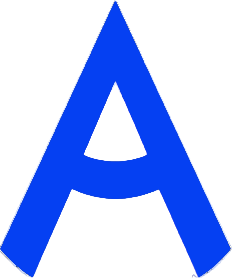 ПРОГРАММА ПРОВЕДЕНИЯ ЧЕМПИОНАТА СВЕРДЛОВСКОЙ ОБЛАСТИ «АБИЛИМПИКС» - 2024 ПО КОМПЕТЕНЦИИ «АДАПТИВНАЯ ФИЗИЧЕСКАЯ КУЛЬТУРА»КАТЕГОРИЯ УЧАСТНИКОВ СПЕЦИАЛИСТЫ1 день – 10 апреля 2024 годаЦЕРЕМОНИЯ ОТКРЫТИЯ/СОРЕВНОВАТЕЛЬНЫЙ ДЕНЬ1 день – 10 апреля 2024 годаЦЕРЕМОНИЯ ОТКРЫТИЯ/СОРЕВНОВАТЕЛЬНЫЙ ДЕНЬ1 день – 10 апреля 2024 годаЦЕРЕМОНИЯ ОТКРЫТИЯ/СОРЕВНОВАТЕЛЬНЫЙ ДЕНЬВремяМероприятиеМесто проведения9.00 - 10.00Прибытие участников, гостей, организаторов. Регистрация. Завтрак. город Екатеринбург, ул. Юмашева, д.2010.00 - 10.30Трансляция церемонии открытия, приветствие участников.город Екатеринбург, ул. Юмашева, д.20, 205 Б10.30-11.45Размещение участников по рабочим местам, адаптация на рабочих местах, инструктаж по технике безопасностигород Екатеринбург, ул. Юмашева, д.20, 204 Б11.45-12.25Выполнение конкурсного задания  Модуль 1город Екатеринбург, ул. Юмашева, д.20, 204 Б12.30-13.00Обедгород Екатеринбург, ул. Юмашева, д.20, столовая13.00-16.00Представление конкурсного заданиягород Екатеринбург, ул. Юмашева, д.20, 204 Б16.00-16.20Ужингород Екатеринбург, ул. Юмашева, д.20, столовая16.20 - 17.00Рабочее заседание экспертов по компетенции, итоги второго дня соревнований.город Екатеринбург, ул. Юмашева, д.20, 205 Б16.20 - 17.00Отъезд участников, гостей, организаторов2 день – 11 апреля 2024 годаСОРЕВНОВАТЕЛЬНЫЙ ДЕНЬ2 день – 11 апреля 2024 годаСОРЕВНОВАТЕЛЬНЫЙ ДЕНЬ2 день – 11 апреля 2024 годаСОРЕВНОВАТЕЛЬНЫЙ ДЕНЬВремяМероприятиеМесто проведения9.00-9.30Прибытие участников, гостей, организаторов. Регистрация. Завтрак. город Екатеринбург, ул. Юмашева, д.20, столовая9.30-10.00Размещение участников по рабочим местам, адаптация на рабочих местах, инструктаж по технике безопасностигород Екатеринбург, ул. Юмашева, д.20, 204 Б10.00-10.40Выполнение конкурсного задания    Модуль 2город Екатеринбург, ул. Юмашева, д.20, 204Б10.40-12.40Представление конкурсного заданиягород Екатеринбург, ул. Юмашева, д.20, 204 Б13.00-13.20Обедгород Екатеринбург, ул. Юмашева, д.20, столовая13.30-15.00Мастер класс для участников город Екатеринбург, ул. Юмашева, д.20, 204 Б13.30-15.00Рабочее заседание экспертов по компетенции, итоги второго дня соревнований.город Екатеринбург, ул. Юмашева, д.20, 205 Б15.00-15.30Подведение итогов работы площадки город Екатеринбург, ул. Юмашева, д.20, 204 Бс 15.30Отъезд участников, гостей, организаторов3 день – 12 апреля 2024 годаЦЕРЕМОНИЯ ЗАКРЫТИЯВремяМероприятиеМесто проведения12.15-13.45Мероприятия профориентационной части для школьников. Мастер классыгород Екатеринбург, ул. Юмашева, д.20, 101А15.00 - 16.30Церемония закрытия Чемпионата Свердловской области «Абилимпикс», онлайн трансляция из студии «Дворца молодёжи»Подключение к онлайн трансляции с площадки проведения: город Екатеринбург, ул. Юмашева, д.20, 101А